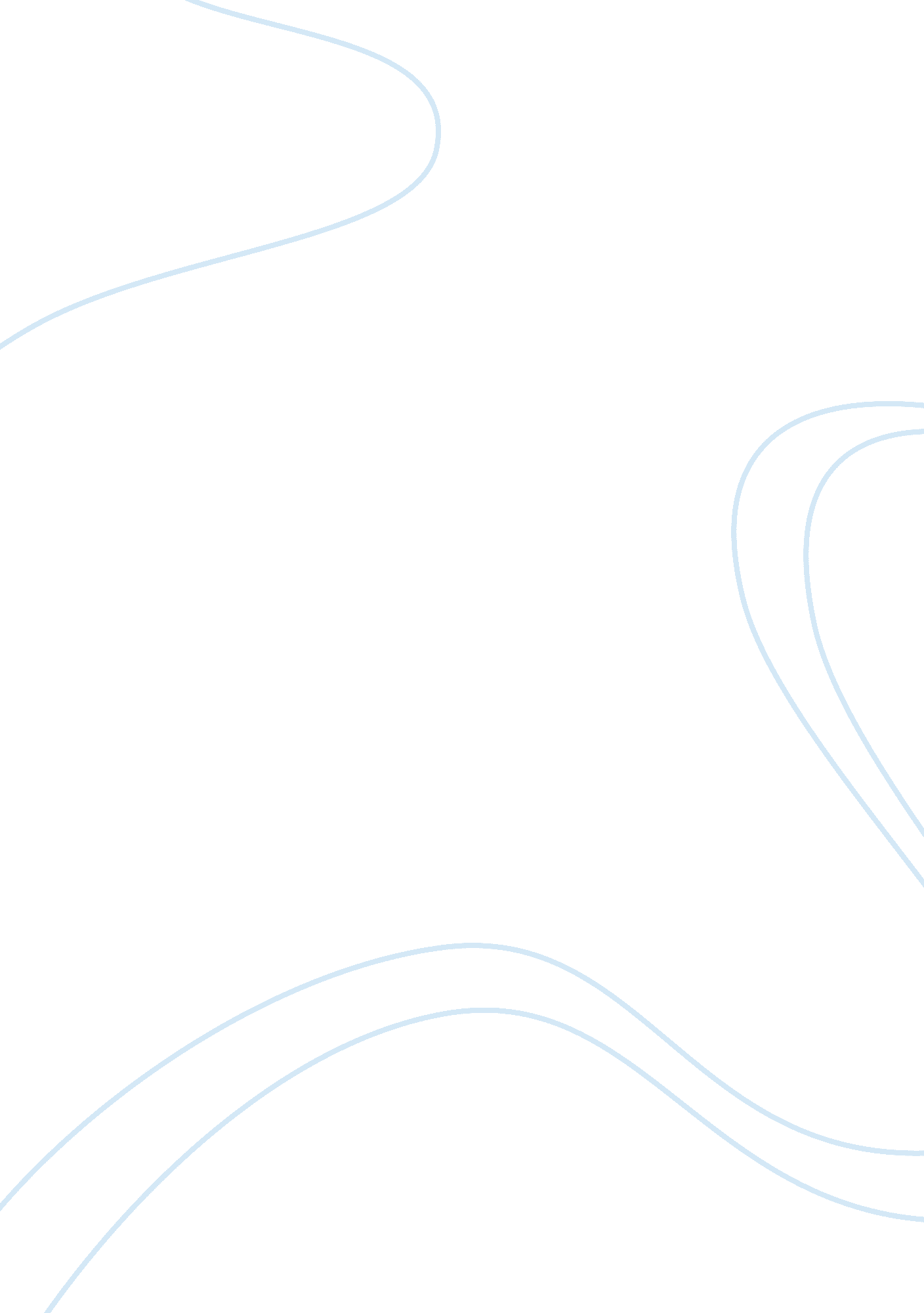 Topics to be investigated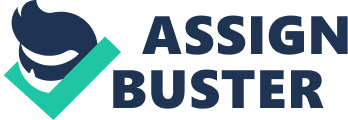 3 Researchable Topics An Evaluation of the Extent to Which Social, Economic, and Environmental Factors Influence the Process of Waste Disposal 
Waste disposal is a process that involves myriad activities and also brings on board different stakeholders that play different roles. Social, economic, and environmental factors are the likely critical aspects that influence waste disposal and management. While the activities, stakeholders, and influential factors are known, the extent to which these factors influence the process of waste disposal is fundamental to assess, evaluate and subsequently discover. The operational relationship between the activities, stakeholders, and influential factors in the process are uncertain or unknown, making necessary to discover this relationship. 
Research problem: Social, economic, and environmental factors influence waste disposal processes, but the magnitude and extent of this influence need to be researched. 
Paradigm Shifts in the Use of Alternative Green Energy Sources in Combating Climate Change 
Climate change has persistently become a global issue, with the trends in global warming and climate change in general showing an over the years increase. This has raised the need for alternative use of green energy sources in order to try and reverse the contemporary trends in climate change. The paradigm shift from the use of pollutant energy sources to the use of green energy sources in combating climate change is a critical aspect to discover. This follows the fact that the substitution of alternative sources of energy is personally uncertain. 
Research problem: Reversing climate change trends using alternative green energy sources: will it work? 
Factors Influencing the Integration of Media in Marketing to Teens 
Use of media in marketing to teens has in the contemporary times become part and parcel of business marketing practices (Bax 1). It is highly certain that businesses using social media among other media aspects in marketing to teens are successfully selling. However, it is not known how individual teens change their buying behaviors as marketing practices continue to integrate media in marketing. This would be a critical point to discover, alongside determining factors that make it necessary to integrate media in marketing to teens. 
Research problem: What factors are making it necessary for businesses to integrate media in marketing to teens? 
Works Cited 
Bax, Amy. Marketing to Teenagers Effectively. Resources for Entrepreneurs, 2012: 
http://www. gaebler. com/Marketing-to-Teenagers. htm 